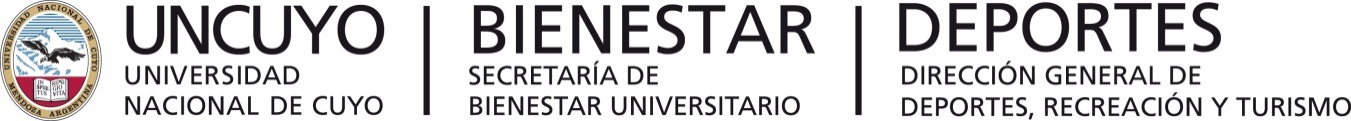 UNIVERSIDAD NACIONAL DE CUYO / DEPARTAMENTO DE TURISMO E.S.F.L. Leg. 13.061 Exp. 1626/0                PROGRAMA VERANO JOVEN 2016Informes e inscripción: Dirección General de Deportes, Recreación y Turismo.Martes a Viernes de 9 a 13 hs. 4494091 – 4135000 (Int. 3410-3444)  turismo@uncu.edu.arDURACIÓNSALIDAS en Enero: 02 / 09 / 16 / 23 y 30.SALIDAS en Febrero: 06 / 13 y 20.Cubre: la primera y la última noche en el Camping de la UNCuyo. No cubre: las 5 noches entre la primera y la última noche en el Camping.TRANSPORTEEmpresa “LA UNION”Unidades de última generación con bar., Baño, A A y Video.ALOJAMIENTOEn carpa: (deben llevar el equipo utilicen durante la estadía).En la parcela: luminaria con enchufe, mesa y bancos de madera, fogón/churrasquera.Baños/Vestidores: con agua caliente las 24 hs.COMIDAS / BEBIDASNo incluidas.COORDINADORESNo incluidos.COBERTURASeguro: LA MERCANTIL ANDINA. Cobertura contra accidentes personales durante el traslado en bus de la empresa La Unión y dentro del predio Cullumche, UNCuyo.EXCURSIONES INCLUÍDASNo incluidasPRECIO$1.420,00 (Comunidad universitaria).$1.720,00 (Invitados externos).FORMAS DE PAGOInscripción: Para señar el viaje se debe cancelar el total del valor del mismo.Formas de pago:TARJETA DE CRÉDITO (Visa-Amex-Master).TARJETA DE DÉBITO.EFECTIVO.